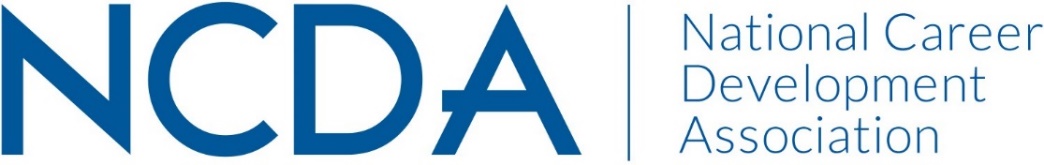 CREDENTIALING COMMISSION MID YEAR REPORTMarch 14, 2024Chair:  		Windie Wilson      	windie.wilson@knoxcac.org     865-546-3500			HR Director, CAC / P.O. Box 51650 / Knoxville, TN  37950-1650Chair Elect: 		Monique Johnson  	moniquecjohnson7606@gmail.com  855-659-2622			Career, Executive & Leadership Coach / Dr MCJ Consulting, LLCOther			Melanie Adams		Tim PoyntonCommission		Michelle Gross		Debra RuddellMembers:		Celeste HallCommittee/Council Activities to Date  Added new CMCS Commissioner, Melanie AdamsAdded CSCDA / CCSCC Commissioner, Celeste Hall, to fill remaining termContinued Progress on Standardization of CCSP AssessmentProvided recommendations and feedback for NCDA’s strategic planning; Windie and Monique participated in meeting with NCDA Board Chair and Executive Director regarding strategic planning and ongoing growth of credentialingProvided a workshop for NCDA Webinar (Intersection of Health & Wellness and Career Development)Continued monthly zoom meetings to check in and work toward goalsContinued audit panel activities Created Video – How to Maintain Credential – answers questions about how to maintain a credentialAll activities align with Goal 3, Professional Identity, in NCDA’s current strategic planProjected Plan/Work Completed through September 30.Complete / implement standardized assessment for CCSP Coordinate with TEC on marketing CSCDA credential and newly released curriculumContinue work on modifications of the CCSCC, including collaboration with TEC for a completing and promoting new curriculumWork on refining and implementing marketing strategiesUtilize information collected during prior year to target constituency groups for promoting NCDA credentials through conferences, etcIdentify other marketing strategies to use including outreach to specific higher ed counseling programs Begin process for exploring coaching credential – potential task forceExplore CMCS Credential – Clarity, potential dual track (Coaching and Counseling)Evaluation /Statistical Review & Plans (also evaluate reviewers)Once new Director is selected, work to assist them in settling in with the group